Активация промо-кодовЕсли включена глобальная настройка «Использовать промо-коды в ЛК», промо-коды для обычной (не работающей по скрипту) ВДС можно активировать в приложении Агбис Приёмка: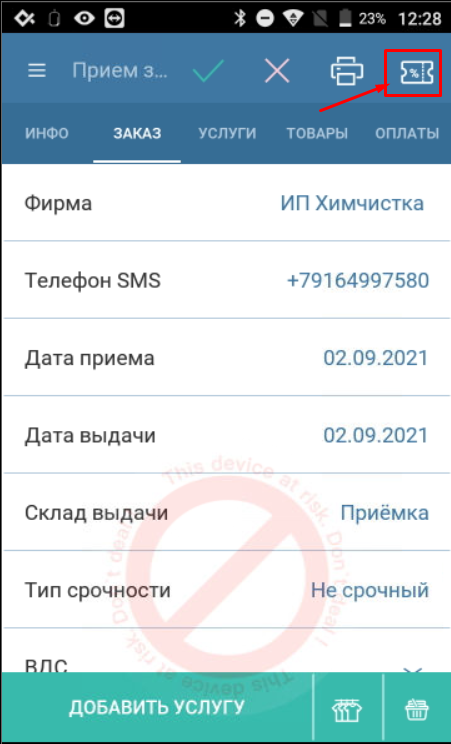 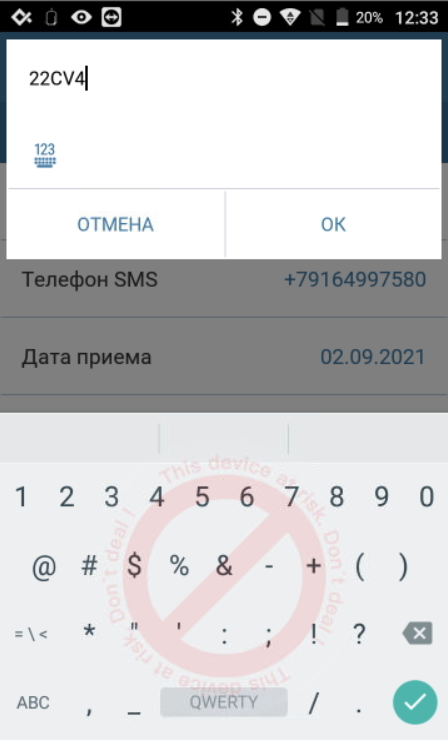 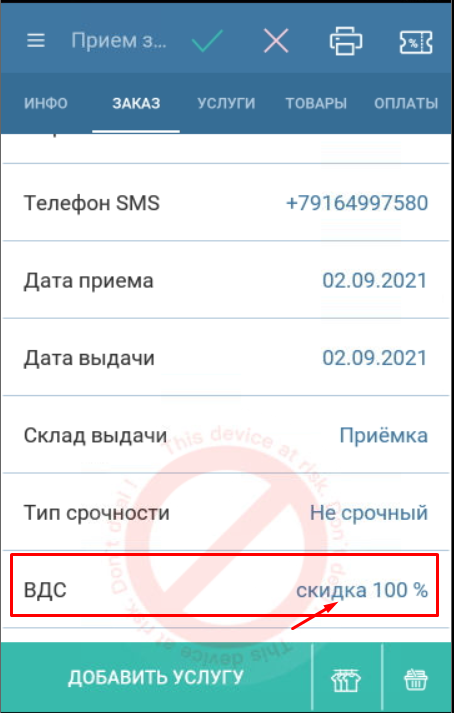 